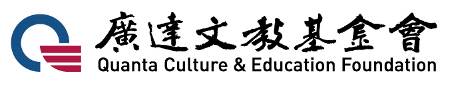 111學年度 廣達《游於智》計畫策略聯盟 甄選簡章一、計畫說明：廣達《游於智》計畫以「啟發國小學生對程式語言的興趣，培養與未來世界的溝通能力」為目標，為深植在地資訊科技教學能量，激發程式語言學習之風氣，發展在地教師教學互助社群，故規劃策略聯盟教育推廣模式。將由符合資格且具備能量之盟主學校進行聯盟之籌組，帶領未參加過《游於智》計畫的學校，進行模組化教學課程及社群共備，拓展國小程式語言結合機電整合教學之普及率，協助更多學校實施程式語言課程，開拓學生對未來智慧生活的視野。二、主辦單位：財團法人廣達文教基金會 三、申請資格：    為推動地方策略結盟，本計畫將甄選盟主，以合作《游於智》計畫合作超過2年學校，並     同時執行過普及方案及精進方案者，以校為單位，擔任盟主。四、申請時間：即日起至民國111年5月27日止 (以郵戳為憑)。五、申請方式： 1.申請學校需填寫計畫申請表(附件一)。 2.計畫申請表需紙本用印，於民國111年5月27日前掛號郵寄至：111台北市士林區後港街116號9樓，收件人請註明「111學年度廣達《游於智》計畫 策略聯盟甄選小組 收」（以郵戳為憑）。另同時需以電子郵件寄送Word檔以及用印後掃描之PDF檔至本案承辦人查收（徐德峻，Email：Derrick.Hsu@quantatw.com）。  3.將於民國111年6月17日前公告錄取名單於廣達文教基金會官網：  https://www.quanta-edu.org/zh-tw。六、盟主學校義務：    1.邀請至少兩所未參加過《游於智》計畫的同儕學校組織教師共備社群，實際帶領教師教       學，分為一年制和兩年制進行課程：     (1) 一年制：盟主學校傳授普及課程內容給同儕學校。     (2) 兩年制：盟主學校傳授普及和精進課程內容給同儕學校。    2.帶領教師進行課程培訓，以本會提供的教具及課程為基礎，自行規劃課程，讓無論         是否具有資訊領域背景之教師，回校後皆能依照教師培訓的內容對學生進行直接授課，         並讓學生從中體驗程式設計概念與智慧生活的應用，一學年時數不得少於9小時。     3.規劃線上或實體的形式以執行共備課程，且一學年時數不得少於12小時。     4.持續在校進行授課。七、教具提供：每盟教具以總數200套為上限，實際各盟提供數量需經本會審核後提供。    1.盟主學校：  視授課班級最大學生數提供教具，並可申請贈送具有專長學生個人1套教具，包含普及  教具組：Quno(內含RGB燈、按鈕、蜂鳴器)、超音波感測器、伺服馬達以及精進教具組：  紅外線感測器、溫濕度感測器、8*8LED點矩陣、光敏電阻、滾珠開關，LCD，申請上限  為30組。2.同儕學校：(1) 視合作學校班級學生數提供10~35組的「普及」教具組。(2) 如為兩年制，第二年提供10~35組的「精進」教具組。八、經費提供：九、申請規範及注意事項：教學團隊：須由各校內1-2位教師組成。於校內實踐課程：實際授課：教師團隊中至少1位教師進行實際授課，完整教授研習課程的課程內容。授課對象：國小4~6年級，選定其中一個年級進行課程(亦可於一個以上的年段進行課程)。學校行政支持：參與同意書：請學校准允協助取得本計畫學生與教師之參與同意書。公假派代：請校方准允參與教師研習工作坊課程與共備課程之教師公假派代。優先排課：本計畫課程每次授課建議以連續排課兩節學習效果最佳，請校方准允協助參與教師優先排課，以利本計畫課程執行。十、結案規範繳交結案：  (1)於計畫期程結束後1個月內繳交經費結算表紙本(請參考附件三)及結案報告，內容      為：研習課程紀錄、共備課程紀錄、學生課程紀錄、教學實施心得及本計畫課程修     改建議、問卷(請參考附件四)。      (2)每個同儕學校都需繳交結案報告，內容為：學生課程紀錄、教學實施心得及本計畫          課程修改建議、問卷(請參考附件五)。參賽「廣達游智盃」：為展現學生學習成果並帶起運算思維學習之風氣，請參與計畫之學校教師指導隊伍(每隊兩人，至少1隊)，參加廣達文教基金會於每年12-1月間舉辦之「廣達游智盃」創意程式競賽，提供學生與全國其他隊伍交流的機會。如未依照計畫要求完成校內實際授課及確實繳交結案報告，本會將追回所提供全數教學教具。十一、計畫時程：民國111年7月1日至民國112年(或至民國113年)7月31日止。十二、聯絡方式：聯絡人：徐德峻、江昱萱聯絡電話：(02)28821612，分機66638、66695電子郵件：Derrick.Hsu@quantatw.com、Kathy.Chiang@quantatw.com補助項目說明講師鐘點費教師研習、共備費，每小時以1,000元計算交通費來往同儕學校交通補助，採實報實銷雜支材料費、誤餐費等，以總經費5%為上限※課程開發費(需額外申請：附件二)課程額外所需材料，一堂課程教案開發費以2,000元計算※課程開發費(需額外申請：附件二)盟主可於計畫開始前申請執行教材開發費補助款，發展學校專案課程(可結合學校在地特色、解決校園、社會及日常生活中發現的問題、跨領域素養課程、聯合國永續環境發展目標)，且於一學年內執行專案課程達6小時以上，並於該年期末繳交課程教案、簡報、教學影片(教案課程特色、相關介紹、學生作品分享)等相關資訊給基金會，供後續同儕學校進行教學及《游於智》課程參考使用。 游於智計畫-策略聯盟游於智計畫-策略聯盟游於智計畫-策略聯盟游於智計畫-策略聯盟游於智計畫-策略聯盟游於智計畫-策略聯盟游於智計畫-策略聯盟游於智計畫-策略聯盟游於智計畫-策略聯盟游於智計畫-策略聯盟游於智計畫-策略聯盟游於智計畫-策略聯盟游於智計畫-策略聯盟游於智計畫-策略聯盟游於智計畫-策略聯盟工作項目民國111年/112年民國111年/112年民國111年/112年民國111年/112年民國111年/112年民國111年/112年民國111年/112年民國111年/112年民國111年/112年民國112年/113年民國112年/113年民國112年/113年民國112年/113年民國112年/113年工作項目4567891011121212~62~67盟主學校甄選盟主學校簽約教師培訓111/112學年課程進行社群共備游智盃初賽結案